Opting out of pension savingRegulations 9, 15 and 19 and schedule 1 to the Occupational and Personal Pension Schemes (Automatic Enrolment) Regulations 2010 [SI 2010/772] as amended, prescribe that the following information must be included in an opt out form:the jobholder’s namethe jobholder’s national insurance number or date of birththe jobholder’s signature or, where the notice is in an electronic format, a statement confirming the jobholder personally submitted the noticethe date the notice is completeda statement from the jobholder to the effect that the jobholder wishes to opt out of pension saving and understands that, in doing so, the jobholder will lose the right to pension contributions from the employer and may have a lower income upon retirement, andthe wording shown below WHAT YOU NEED TO KNOWYour employer cannot ask you or force you to opt out.If you are asked or forced to opt out you can tell The Pensions Regulator - see www.thepensionsregulator.gov.uk.If you change your mind you may be able to opt back in - write to your employer if you want to do this.If you stay opted out your employer will normally put you back into pension saving in around  years.If you change job your new employer will normally put you back into pension saving straight away.If you have another job your other employer might also put you into pension saving, now or in the future. This notice only  you out of pension saving with the employer you name  A separate notice must be filled out and given to any other employer you work for if you wish to opt out of that pension saving as well. should  that the relevant legislation also prescribes that: the opt out form from the Pensions Section of the  administering authoritycan make  available for downloading authority make it clear that the Pension Section’s part of the website (or the part of the website on which the opt out form  in its role as the administering authority, and not in its role as an employing authority. This is because  employer is not legally allowed to issue the opt out form to a person seeking to opt out employer is not permitted to download an opt out form administering  and hand  to the  member.the opt out form can only be completed and signed by the  member or, where the notice is in an electronic format, it must include a statement confirming that the scheme member personally submitted the form.sample opt out form to meet the requirements prescribed above the potential optant out  the benefits they would be giving up.  authorities may choose to design their own opting out forms comply with the requirements of the Occupational and Personal Pension Schemes (Automatic Enrolment) Regulations 2010 [SI 2010/772], as amended. The Local Government Pension Scheme (LGPS) allows you to save while you are working in order to enjoy a pension once you retire. It is one of the best occupational pension schemes in the UK. You might be thinking of opting out of the LGPS for a variety of reasons. Whatever the reason, it’s worth taking some time to look at the benefits you could be giving up. A brief summary of these is included in the   most cases, you will pay more tax if you opt out of the LGPS. A basic rate  paying pension contributions of £100 a month will pay £20 more tax if they opt out  if you opt out of the LGPS in an employment (other than a concurrent employment)  to a deferred  you will not be able to  your periods of membership.   Rather than opting out you might want to consider  to the 50/50 section of the  50/50 section you pay half your normal contributions and build up half your normal pension This allows you to remain in the , building up valuable pension benefits an alternative to opting out of the scheme. A 50/50 option form is available from [Pension Fund administering authority to insert details of where to obtain the form].If you want to know more about the costs and benefits of being a memberof the  or of moving to the 50/50 section you can [Pension Fund administering authority to insert details of where to find information / who to contact  the member can visit www.lgpsmember.org which includes a cost and a benefits calculator]. Whatever your reasons for considering opting out of the schemeyou give this matter careful consideration before making a final decision may wish to take financial advice before making a decision to opt out you are opting out of the LGPS due to advice you have received you should ask for this advice in writing. one can force you to remain a member of the scheme but, if you elect not to be a member, you should understand the implications both for you and your dependants. you have  employment you wish to opt out ofsign and date the form before then it will be treated as an invalid opt out. completed opt out form to your employer’s Payroll Section or Human Resource department. If you have another job with another employer, that employer might also put you into pension saving, now or in the future. This opt out notice only opts you out of LGPS pension saving in relation to the employer and jobs you have named on this form. A separate opt out notice must be filled out and given to any other employer you work for if you wish to opt out of pension saving with that employer as well. You will need to obtain the opt out form from the pension administrators  the scheme provided by that employer. If you opt out of the LGPS before completing three  membership you will be treated as never having been a member will receive a refund of any contributions deducted from your pay. If you opt out three  two  do not already have a deferred benefit, or pension in payment, from the LGPS in England or Walesyou will normally be able to take a refund of your contributions. There will be a deduction for taxIf you opt out  the two  you will be entitled to a deferred pension benefit in the LGPSyou  normal pension age (which is the same as your State  age but with a minimum of age 65) or from age 55 at . If you decide to opt out of membership of the LGPS and subsequently change your mind you will be able to rejoin the  provided you are under age 75 and you remain in an employment that qualifies you for membership of the . You will need to write to your employer if you want to opt back into the If you stay opted out your employer will normally automatically put you back into the LGPS approximately three years from the date they have to comply with the automatic enrolment provisions of the Pensions Act 2008. You will be  to opt out of membership of the If you change employer your new employer will normally put you back into pension saving straight away.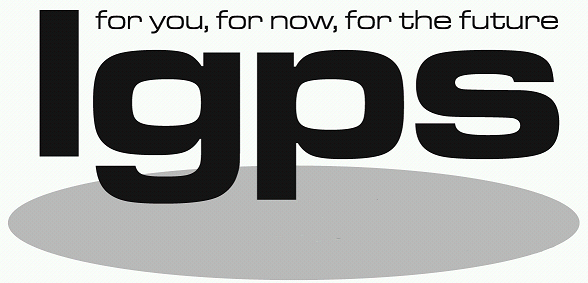 Opting out of the Local Government Pension Scheme in England or Wales (Please complete this form in black ink) (Please complete this form in black ink) (Please complete this form in black ink) (Please complete this form in black ink) (Please complete this form in black ink) (Please complete this form in black ink) (Please complete this form in black ink) (Please complete this form in black ink)Your Personal Details Your Personal Details Your Personal Details Your Personal Details Your Personal Details Your Personal Details Your Personal Details Surname: Surname: Surname: Surname: Surname: Surname: Surname: First name(s): First name(s): First name(s): First name(s): First name(s): First name(s): First name(s): Title: Mr / Mrs / Miss / Ms / Other (please specify)Title: Mr / Mrs / Miss / Ms / Other (please specify)Title: Mr / Mrs / Miss / Ms / Other (please specify)Title: Mr / Mrs / Miss / Ms / Other (please specify)Title: Mr / Mrs / Miss / Ms / Other (please specify)Title: Mr / Mrs / Miss / Ms / Other (please specify)Title: Mr / Mrs / Miss / Ms / Other (please specify)Your home address:Your home address:Your home address:Your home address:Your home address:Your home address:Your home address:Post code:Post code:Post code:Post code:Your national insurance number: Your national insurance number: Your national insurance number: Your national insurance number: Your national insurance number: Your national insurance number: Your national insurance number: Your date of birth: Your date of birth: Your date of birth: Your date of birth: Your date of birth: Your date of birth: Your date of birth: Your employer’s name: Your employer’s name: Your employer’s name: Your employer’s name: Your employer’s name: Your employer’s name: Your employer’s name: From when do you wish to opt out of membership of the LGPS?From when do you wish to opt out of membership of the LGPS?From when do you wish to opt out of membership of the LGPS?From when do you wish to opt out of membership of the LGPS?From when do you wish to opt out of membership of the LGPS?From when do you wish to opt out of membership of the LGPS?From when do you wish to opt out of membership of the LGPS?Please tick therelevant boxPlease tick therelevant boxPlease tick therelevant boxPlease tick therelevant boxPlease tick therelevant boxPlease tick therelevant boxPlease tick therelevant boxFrom the beginning of my next pay periodFrom the beginning of my next pay periodFrom the beginning of my next pay periodFrom the beginning of my next pay periodORORORORFrom ……………………………………..[DD/MM/YYYY]From ……………………………………..[DD/MM/YYYY]From ……………………………………..[DD/MM/YYYY]From ……………………………………..[DD/MM/YYYY]The date entered cannot be before the date you sign this formThe date entered cannot be before the date you sign this formThe date entered cannot be before the date you sign this formThe date entered cannot be before the date you sign this formThe date entered cannot be before the date you sign this formThe date entered cannot be before the date you sign this formThe date entered cannot be before the date you sign this formIf you hold more than one post with us we will assume that you wish to opt out of membership of the LGPS in all of those posts. However, if you hold more than one post with us and only wish to opt out of membership in some but not all of those posts, please indicate in the box below the name of the post (or posts) from which you wish to opt out of membership of the LGPS.If you hold more than one post with us we will assume that you wish to opt out of membership of the LGPS in all of those posts. However, if you hold more than one post with us and only wish to opt out of membership in some but not all of those posts, please indicate in the box below the name of the post (or posts) from which you wish to opt out of membership of the LGPS.If you hold more than one post with us we will assume that you wish to opt out of membership of the LGPS in all of those posts. However, if you hold more than one post with us and only wish to opt out of membership in some but not all of those posts, please indicate in the box below the name of the post (or posts) from which you wish to opt out of membership of the LGPS.If you hold more than one post with us we will assume that you wish to opt out of membership of the LGPS in all of those posts. However, if you hold more than one post with us and only wish to opt out of membership in some but not all of those posts, please indicate in the box below the name of the post (or posts) from which you wish to opt out of membership of the LGPS.If you hold more than one post with us we will assume that you wish to opt out of membership of the LGPS in all of those posts. However, if you hold more than one post with us and only wish to opt out of membership in some but not all of those posts, please indicate in the box below the name of the post (or posts) from which you wish to opt out of membership of the LGPS.If you hold more than one post with us we will assume that you wish to opt out of membership of the LGPS in all of those posts. However, if you hold more than one post with us and only wish to opt out of membership in some but not all of those posts, please indicate in the box below the name of the post (or posts) from which you wish to opt out of membership of the LGPS.If you hold more than one post with us we will assume that you wish to opt out of membership of the LGPS in all of those posts. However, if you hold more than one post with us and only wish to opt out of membership in some but not all of those posts, please indicate in the box below the name of the post (or posts) from which you wish to opt out of membership of the LGPS.Post 1Job title: Job title: Job title: Job title: Job title: Job title: Payroll reference for that job (if known): Payroll reference for that job (if known): Payroll reference for that job (if known): Payroll reference for that job (if known): Payroll reference for that job (if known): Payroll reference for that job (if known): Post 2Job title: Job title: Job title: Job title: Job title: Job title: Payroll reference for that job (if known): Payroll reference for that job (if known): Payroll reference for that job (if known): Payroll reference for that job (if known): Payroll reference for that job (if known): Payroll reference for that job (if known): Post 3Job title: Job title: Job title: Job title: Job title: Job title: Payroll reference for that job (if known): Payroll reference for that job (if known): Payroll reference for that job (if known): Payroll reference for that job (if known): Payroll reference for that job (if known): Payroll reference for that job (if known): DeclarationI declare that by opting out of the Local Government Pension Scheme (LGPS) I am knowingly giving up the opportunity to  the LGPS which would provide a guaranteed package of benefits are backed by law including:a secure pension – payable for life that increases with the cost of livingtax-free cash – the option to exchange part of my pension for some tax-free cash at retirementlife cover – with a lump sum of three times my pay if I die in servicecover for my family  – including a survivor’s pension for my spouse, civil partner or eligible cohabiting partner as well as children’s pensionsand, once I two yearsin the cheme: voluntary early retirement – from age 55 (even though the cheme’s normal pension age is the same as my State Pension age with a minimum of age 65). Benefits n before normal pension age may be reduced for early payment. serious ill health cover – if I have to retire due to serious illness I could receive immediate benefits based on an enhanced period of cheme membershipredundancy cover –early payment of pension benefits if I am made redundant or retired on business efficiency grounds at 55 or over.I have read the above and understand that the choices I make now are important in planning for my retirement. I confirm that I wish to opt out of pension in the post(s) I have indicated on this form. I understand that if I opt out I will lose the right to pension contributions from my employer. I understand that if I opt out I may have a lower income when I retire. Please see the notes  when you can sign, date and return this form. It is important to complete this form.   as a valid option out and the form will be returned to you for completion. DeclarationI declare that by opting out of the Local Government Pension Scheme (LGPS) I am knowingly giving up the opportunity to  the LGPS which would provide a guaranteed package of benefits are backed by law including:a secure pension – payable for life that increases with the cost of livingtax-free cash – the option to exchange part of my pension for some tax-free cash at retirementlife cover – with a lump sum of three times my pay if I die in servicecover for my family  – including a survivor’s pension for my spouse, civil partner or eligible cohabiting partner as well as children’s pensionsand, once I two yearsin the cheme: voluntary early retirement – from age 55 (even though the cheme’s normal pension age is the same as my State Pension age with a minimum of age 65). Benefits n before normal pension age may be reduced for early payment. serious ill health cover – if I have to retire due to serious illness I could receive immediate benefits based on an enhanced period of cheme membershipredundancy cover –early payment of pension benefits if I am made redundant or retired on business efficiency grounds at 55 or over.I have read the above and understand that the choices I make now are important in planning for my retirement. I confirm that I wish to opt out of pension in the post(s) I have indicated on this form. I understand that if I opt out I will lose the right to pension contributions from my employer. I understand that if I opt out I may have a lower income when I retire. Please see the notes  when you can sign, date and return this form. It is important to complete this form.   as a valid option out and the form will be returned to you for completion. DeclarationI declare that by opting out of the Local Government Pension Scheme (LGPS) I am knowingly giving up the opportunity to  the LGPS which would provide a guaranteed package of benefits are backed by law including:a secure pension – payable for life that increases with the cost of livingtax-free cash – the option to exchange part of my pension for some tax-free cash at retirementlife cover – with a lump sum of three times my pay if I die in servicecover for my family  – including a survivor’s pension for my spouse, civil partner or eligible cohabiting partner as well as children’s pensionsand, once I two yearsin the cheme: voluntary early retirement – from age 55 (even though the cheme’s normal pension age is the same as my State Pension age with a minimum of age 65). Benefits n before normal pension age may be reduced for early payment. serious ill health cover – if I have to retire due to serious illness I could receive immediate benefits based on an enhanced period of cheme membershipredundancy cover –early payment of pension benefits if I am made redundant or retired on business efficiency grounds at 55 or over.I have read the above and understand that the choices I make now are important in planning for my retirement. I confirm that I wish to opt out of pension in the post(s) I have indicated on this form. I understand that if I opt out I will lose the right to pension contributions from my employer. I understand that if I opt out I may have a lower income when I retire. Please see the notes  when you can sign, date and return this form. It is important to complete this form.   as a valid option out and the form will be returned to you for completion. DeclarationI declare that by opting out of the Local Government Pension Scheme (LGPS) I am knowingly giving up the opportunity to  the LGPS which would provide a guaranteed package of benefits are backed by law including:a secure pension – payable for life that increases with the cost of livingtax-free cash – the option to exchange part of my pension for some tax-free cash at retirementlife cover – with a lump sum of three times my pay if I die in servicecover for my family  – including a survivor’s pension for my spouse, civil partner or eligible cohabiting partner as well as children’s pensionsand, once I two yearsin the cheme: voluntary early retirement – from age 55 (even though the cheme’s normal pension age is the same as my State Pension age with a minimum of age 65). Benefits n before normal pension age may be reduced for early payment. serious ill health cover – if I have to retire due to serious illness I could receive immediate benefits based on an enhanced period of cheme membershipredundancy cover –early payment of pension benefits if I am made redundant or retired on business efficiency grounds at 55 or over.I have read the above and understand that the choices I make now are important in planning for my retirement. I confirm that I wish to opt out of pension in the post(s) I have indicated on this form. I understand that if I opt out I will lose the right to pension contributions from my employer. I understand that if I opt out I may have a lower income when I retire. Please see the notes  when you can sign, date and return this form. It is important to complete this form.   as a valid option out and the form will be returned to you for completion. DeclarationI declare that by opting out of the Local Government Pension Scheme (LGPS) I am knowingly giving up the opportunity to  the LGPS which would provide a guaranteed package of benefits are backed by law including:a secure pension – payable for life that increases with the cost of livingtax-free cash – the option to exchange part of my pension for some tax-free cash at retirementlife cover – with a lump sum of three times my pay if I die in servicecover for my family  – including a survivor’s pension for my spouse, civil partner or eligible cohabiting partner as well as children’s pensionsand, once I two yearsin the cheme: voluntary early retirement – from age 55 (even though the cheme’s normal pension age is the same as my State Pension age with a minimum of age 65). Benefits n before normal pension age may be reduced for early payment. serious ill health cover – if I have to retire due to serious illness I could receive immediate benefits based on an enhanced period of cheme membershipredundancy cover –early payment of pension benefits if I am made redundant or retired on business efficiency grounds at 55 or over.I have read the above and understand that the choices I make now are important in planning for my retirement. I confirm that I wish to opt out of pension in the post(s) I have indicated on this form. I understand that if I opt out I will lose the right to pension contributions from my employer. I understand that if I opt out I may have a lower income when I retire. Please see the notes  when you can sign, date and return this form. It is important to complete this form.   as a valid option out and the form will be returned to you for completion. DeclarationI declare that by opting out of the Local Government Pension Scheme (LGPS) I am knowingly giving up the opportunity to  the LGPS which would provide a guaranteed package of benefits are backed by law including:a secure pension – payable for life that increases with the cost of livingtax-free cash – the option to exchange part of my pension for some tax-free cash at retirementlife cover – with a lump sum of three times my pay if I die in servicecover for my family  – including a survivor’s pension for my spouse, civil partner or eligible cohabiting partner as well as children’s pensionsand, once I two yearsin the cheme: voluntary early retirement – from age 55 (even though the cheme’s normal pension age is the same as my State Pension age with a minimum of age 65). Benefits n before normal pension age may be reduced for early payment. serious ill health cover – if I have to retire due to serious illness I could receive immediate benefits based on an enhanced period of cheme membershipredundancy cover –early payment of pension benefits if I am made redundant or retired on business efficiency grounds at 55 or over.I have read the above and understand that the choices I make now are important in planning for my retirement. I confirm that I wish to opt out of pension in the post(s) I have indicated on this form. I understand that if I opt out I will lose the right to pension contributions from my employer. I understand that if I opt out I may have a lower income when I retire. Please see the notes  when you can sign, date and return this form. It is important to complete this form.   as a valid option out and the form will be returned to you for completion. DeclarationI declare that by opting out of the Local Government Pension Scheme (LGPS) I am knowingly giving up the opportunity to  the LGPS which would provide a guaranteed package of benefits are backed by law including:a secure pension – payable for life that increases with the cost of livingtax-free cash – the option to exchange part of my pension for some tax-free cash at retirementlife cover – with a lump sum of three times my pay if I die in servicecover for my family  – including a survivor’s pension for my spouse, civil partner or eligible cohabiting partner as well as children’s pensionsand, once I two yearsin the cheme: voluntary early retirement – from age 55 (even though the cheme’s normal pension age is the same as my State Pension age with a minimum of age 65). Benefits n before normal pension age may be reduced for early payment. serious ill health cover – if I have to retire due to serious illness I could receive immediate benefits based on an enhanced period of cheme membershipredundancy cover –early payment of pension benefits if I am made redundant or retired on business efficiency grounds at 55 or over.I have read the above and understand that the choices I make now are important in planning for my retirement. I confirm that I wish to opt out of pension in the post(s) I have indicated on this form. I understand that if I opt out I will lose the right to pension contributions from my employer. I understand that if I opt out I may have a lower income when I retire. Please see the notes  when you can sign, date and return this form. It is important to complete this form.   as a valid option out and the form will be returned to you for completion. DeclarationI declare that by opting out of the Local Government Pension Scheme (LGPS) I am knowingly giving up the opportunity to  the LGPS which would provide a guaranteed package of benefits are backed by law including:a secure pension – payable for life that increases with the cost of livingtax-free cash – the option to exchange part of my pension for some tax-free cash at retirementlife cover – with a lump sum of three times my pay if I die in servicecover for my family  – including a survivor’s pension for my spouse, civil partner or eligible cohabiting partner as well as children’s pensionsand, once I two yearsin the cheme: voluntary early retirement – from age 55 (even though the cheme’s normal pension age is the same as my State Pension age with a minimum of age 65). Benefits n before normal pension age may be reduced for early payment. serious ill health cover – if I have to retire due to serious illness I could receive immediate benefits based on an enhanced period of cheme membershipredundancy cover –early payment of pension benefits if I am made redundant or retired on business efficiency grounds at 55 or over.I have read the above and understand that the choices I make now are important in planning for my retirement. I confirm that I wish to opt out of pension in the post(s) I have indicated on this form. I understand that if I opt out I will lose the right to pension contributions from my employer. I understand that if I opt out I may have a lower income when I retire. Please see the notes  when you can sign, date and return this form. It is important to complete this form.   as a valid option out and the form will be returned to you for completion. DeclarationI declare that by opting out of the Local Government Pension Scheme (LGPS) I am knowingly giving up the opportunity to  the LGPS which would provide a guaranteed package of benefits are backed by law including:a secure pension – payable for life that increases with the cost of livingtax-free cash – the option to exchange part of my pension for some tax-free cash at retirementlife cover – with a lump sum of three times my pay if I die in servicecover for my family  – including a survivor’s pension for my spouse, civil partner or eligible cohabiting partner as well as children’s pensionsand, once I two yearsin the cheme: voluntary early retirement – from age 55 (even though the cheme’s normal pension age is the same as my State Pension age with a minimum of age 65). Benefits n before normal pension age may be reduced for early payment. serious ill health cover – if I have to retire due to serious illness I could receive immediate benefits based on an enhanced period of cheme membershipredundancy cover –early payment of pension benefits if I am made redundant or retired on business efficiency grounds at 55 or over.I have read the above and understand that the choices I make now are important in planning for my retirement. I confirm that I wish to opt out of pension in the post(s) I have indicated on this form. I understand that if I opt out I will lose the right to pension contributions from my employer. I understand that if I opt out I may have a lower income when I retire. Please see the notes  when you can sign, date and return this form. It is important to complete this form.   as a valid option out and the form will be returned to you for completion. Signed: Signed: Signed: Signed: Signed: Signed: Signed: Date: Date: Date: Date: Date: Date: Date:  your active membership of the LGPS  instructions. The form will be retained as a record of your election to  membership of the LGPS, or as a record of your election to  membership in the  or  you have indicated on the form. 